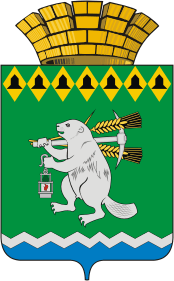 Дума Артемовского городского округаVI созыв75 заседание       РЕШЕНИЕОт 26 ноября 2020 года                                                			           №_____О повестке 75   заседания Думы Артемовского городского округаВ соответствии со статьей 11 Регламента Думы Артемовского городского округа, принятого решением Думы от 13 октября 2016 года   № 11,Дума Артемовского городского округа РЕШИЛА:Утвердить повестку   75 заседания Думы Артемовского городского округа:Об отопительном периоде 2020–2021 годов. Докладывает Александр Иванович Миронов, заместитель главы Администрации – начальник Управления по городскому хозяйству и жилью Администрации Артемовского городского округа.О ходе выполнения решения Думы Артемовского городского округа от 07 ноября 2019 года № 619 «О признании депутатского обращения Малых В.С, депутата Думы Артемовского городского округа по одномандатному избирательному округу № 2, к главе Артемовского городского округа по вопросу восстановления дорожного полотна кв. Березовая Роща г. Артемовского, депутатским запросом».  Докладывает Павел Владимирович Вяткин, заместитель председателя Думы Артемовского городского округа, исполняющий полномочия председателя Думы Артемовского городского округа.О ходе выполнения решения Думы Артемовского городского округа от 25.04.2019 № 531 «О признании депутатского обращения Арсенова В.С., депутата Думы Артемовского городского округа по одномандатному избирательному округу № 4, к главе Артемовского городского округа А.В.Самочернову по вопросу подтопления жилого дома талыми и дождевыми водами   дома № 55 по ул. Первомайской, в г. Артемовского. Докладывает Павел Владимирович Вяткин, заместитель председателя Думы Артемовского городского округа, исполняющий полномочия председателя Думы Артемовского городского округа.О ходе выполнения решения Думы Артемовского городского округа от 26 сентября 2019 года № 601 «О признании депутатского обращения Пестовского А.В., депутата Думы Артемовского городского округа по одномандатному избирательному округу № 19, к главе Артемовского городского округа по вопросу магистральной водопроводной сети в п. Буланаш депутатским запросом». Докладывает Павел Владимирович Вяткин, заместитель председателя Думы Артемовского городского округа, исполняющий полномочия председателя Думы Артемовского городского округа.О внесении изменений в персональные составы постоянных комиссий, утвержденные решением Думы Артемовского городского округа от 13.10.2016 № 8. Докладывает Михаил Александрович Угланов, председатель постоянной комиссии по вопросам местного самоуправления, нормотворчеству и регламенту.О направлении депутатов Думы Артемовского городского округа в состав рабочей группы по приведению Устава Артемовского городского округа в соответствие действующему законодательству. Докладывает Михаил Александрович Угланов, председатель постоянной комиссии по вопросам местного самоуправления, нормотворчеству и регламенту.Об отмене решения Думы Артемовского городского округа от 27.02.2020 № 645 «О внесении изменений в программу управления собственностью Артемовского городского округа на 2019 - 2021 годы». Докладывает Михаил Александрович Угланов, председатель постоянной комиссии по вопросам местного самоуправления, нормотворчеству и регламенту.Заместитель председателя ДумыАртемовского городского округа, исполняющий полномочия председателяДумы Артемовского городского округа 				          П.В.Вяткин	                                 